ТЕХНОЛОГИЧЕСКАЯ КАРТА ДИСТАНЦИОННОГО УРОКА  11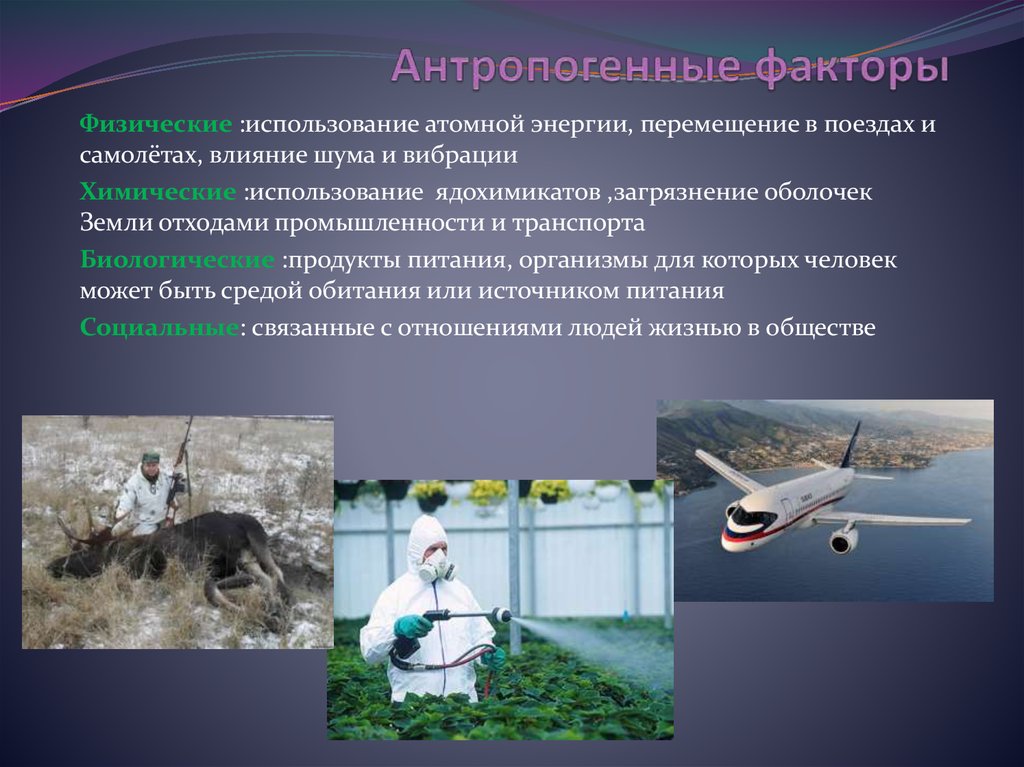 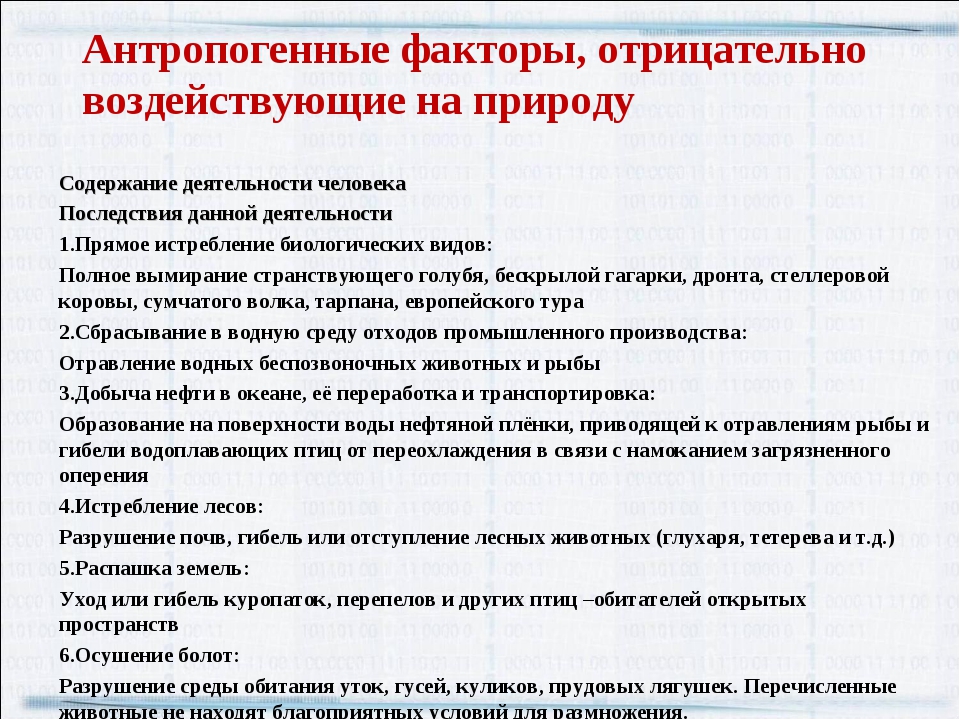  Приложение № 2Класс8 класс  28.04.2020ПредметБиологияТема урока Антропогенные факторыТип урока (изучение новой темы, контроль, повторение и т.д.)Изучение новой темы.Организационные элементы урокаИнформационные обучающие материалы.учебные книги (твердые копии на бумажных носителях и (или) электронный вариант учебников, учебно-методических пособий, справочников и т.д.); компьютерные обучающие системы в обычном и мультимедийном вариантах; аудио- и видео учебно-информационные материалы (длительностью 5-7 минут); лабораторные дистанционные практикумы.Знакомство с новым материалом:1.Познакомиться с теоретическим материалом  « Приложение № 1 2. Посмотреть учебный фильм https://www.youtube.com/watch?v=lJEu8GMI4j8https://www.youtube.com/watch?v=t_kD7Pixto4Домашнее заданиеНа 4 и5  1.Что обозначает экологический знак на упаковке. Приложение № 22. Перечислить общественные организации России, которые занимаются защитой окружающей среды ( название организации, чем занимаются)На «3»Какие факторы называют антропогенные ( привести примеры)Способ обратной связи при проверке домашнего задания (АИС «Сетевой город», электронная почта, Прикрепленное фото в АИС «Сетевой город» или 
vondrachekl@mail.ruСрок исполнения: Домашнее задание должно быть выполнено 28.04.20Срок исполнения: Домашнее задание должно быть выполнено 28.04.201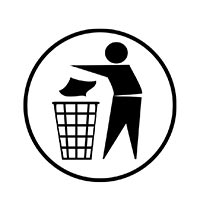 2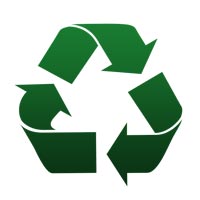 3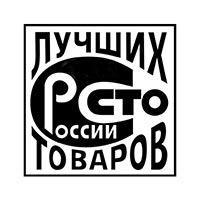 4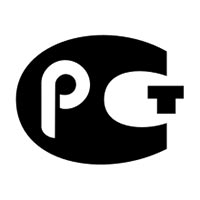 5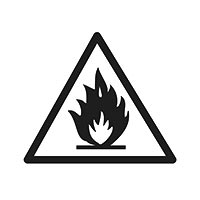 6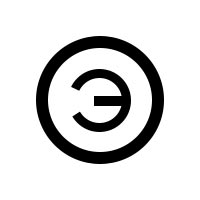 7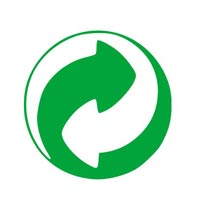 8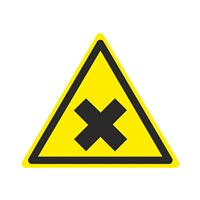 9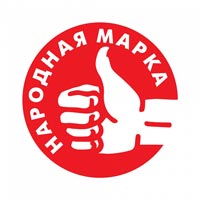 